信息简表打印操作流程请考生登录广东省自学考试管理系统打印信息简表，自学考试管理系统网址：https://www.eeagd.edu.cn/selfec/，具体操作如下。1、登录自学考试管理系统，进入考生入口，打印信息简表。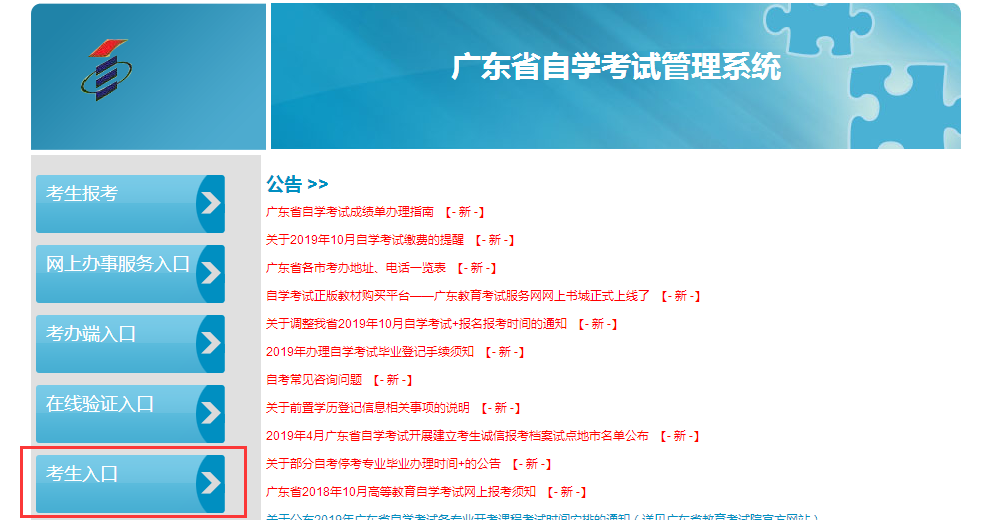 2、点击左侧“打印信息见表”，再点击“下载考生信息见表”。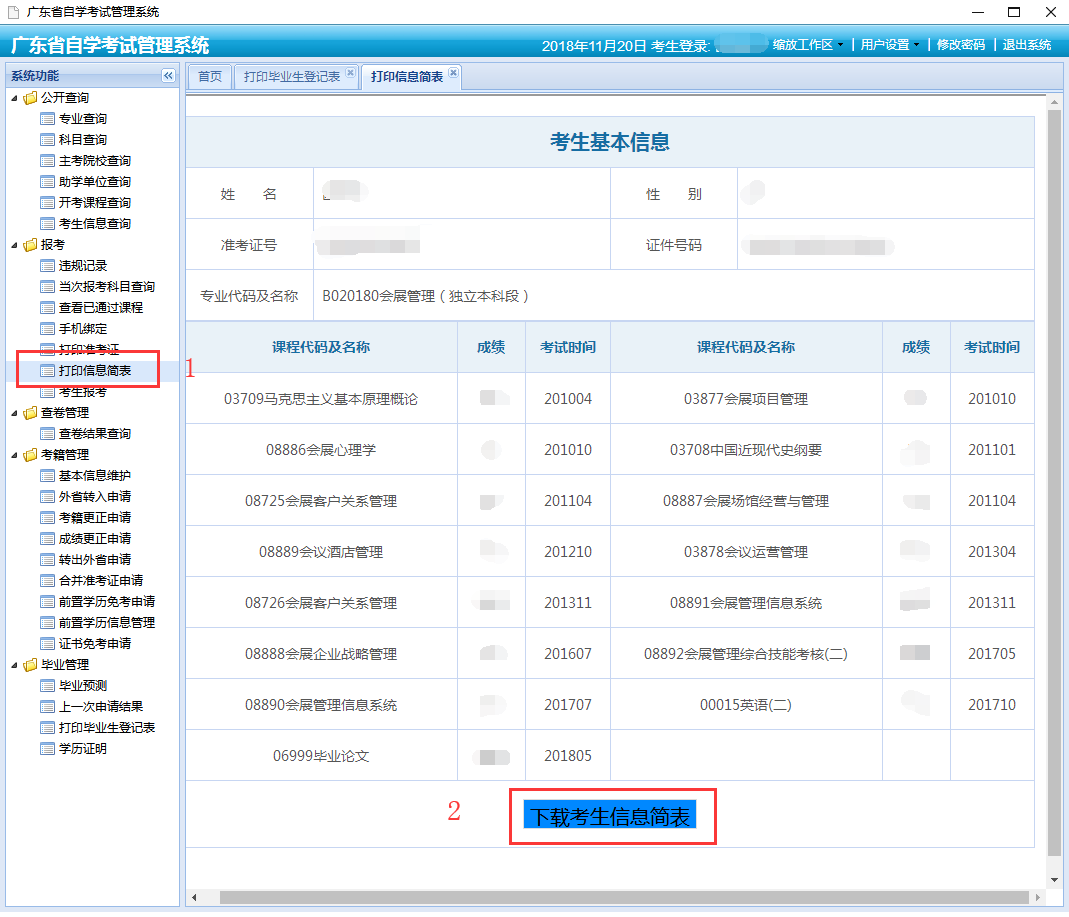 